№ 35 (425) от 15.07.2022                                                      бесплатно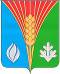 АДМИНИСТРАЦИЯМУНИЦИПАЛЬНОГО ОБРАЗОВАНИЯГАРШИНСКИЙ СЕЛЬСОВЕТКУРМАНАЕВСКОГО РАЙОНАОРЕНБУРГСКОЙ ОБЛАСТИПОСТАНОВЛЕНИЕ15.07.2022                                                                          № 29-пОб утверждении порядка сообщения муниципальными служащими Администрации муниципального образования Гаршинский сельсовет Курманаевского района о прекращении гражданства Российской Федерации, о приобретении гражданства (подданства) иностранного государстваВ соответствии с пунктами 9 и 9.1 статьи 12 Федерального закона от 02.03.2007 года № 25-ФЗ «О муниципальной службе в Российской Федерации:1. Утвердить положение о порядке сообщения муниципальными служащими о прекращении гражданства Российской Федерации, о приобретении гражданства (подданства) иностранного государства согласно приложению.2. Ряпловой Н.В., ведущему специалисту Администрации муниципального образования Гаршинский сельсовет Курманаевского района ознакомить муниципальных служащих с подтверждением подписью с настоящим постановлением.3. Контроль за исполнением данного постановления оставляю за собой.4. Постановление вступает в силу с момента его подписания и опубликования в газете «Сельский Вестник»Глава муниципального образования                                                      Н.П.ИгнатьеваПриложение к постановлениюадминистрации сельсоветамуниципального образованияГаршинский сельсоветот 15.07.2022 № 29-пПорядок сообщения муниципальными служащимисведений о прекращении гражданства Российской Федерации, о приобретении гражданства (подданства) иностранного государства1. Настоящий порядок сообщения муниципальными служащими о прекращении гражданства Российской Федерации, о приобретении гражданства (подданства) иностранного государства (далее - Порядок) разработан в соответствии с пунктами 9 и 9.1 части 1 статьи 12 Федерального закона от 02.03.2007 № 25-ФЗ «О муниципальной службе в Российской Федерации» и устанавливает процедуру сообщения муниципальными служащими Администрации муниципального образования Гаршинский сельсовет Курманаевского района в письменной форме представителя нанимателя (работодателя):1.1. О прекращении гражданства Российской Федерации либо гражданства (подданства) иностранного государства - участника международного договора Российской Федерации, в соответствии с которым иностранный гражданин имеет право находиться на муниципальной службе (далее - о прекращении гражданства).1.2. О приобретении гражданства (подданства) иностранного государства либо получении вида на жительство или иного документа, подтверждающего право на постоянное проживание гражданина на территории иностранного государства (далее - о приобретении гражданства).2. Муниципальный служащий обязан сообщить представителю нанимателя (работодателю) о прекращении гражданства, о приобретении гражданства в день, когда муниципальному служащему стало известно об этом, но не позднее пяти рабочих дней со дня прекращения гражданства, со дня приобретения гражданства в письменном виде по форме согласно приложению к настоящему Порядку (далее - сообщение).3. В случае если о прекращении гражданства, о приобретении гражданства муниципальному служащему стало известно в выходные или праздничные дни, в период нахождения муниципального служащего в отпуске либо в период его временной нетрудоспособности, допускается незамедлительное направление сообщения представителю нанимателя (работодателю) посредством факсимильной, электронной связи с последующим направлением сообщения в соответствии с настоящим Порядком представителю нанимателя (работодателю) в течение первого рабочего дня после выходных или праздничных дней, окончания отпуска или периода временной нетрудоспособности соответственно.4. В сообщении указываются:- фамилия, имя, отчество (последнее - при наличии) муниципального служащего, направившего сообщение, замещаемая им должность муниципальной службы;- наименование государства, в котором прекращено гражданство (подданство) (Российской Федерации либо иностранного государства - участника международного договора, в соответствии с которым иностранный гражданин имеет право находиться на муниципальной службе), дата прекращения гражданства - в случае прекращения гражданства (подданства);- наименование иностранного государства, в котором приобретено гражданство (подданство) либо получен вид на жительство или иной документ, подтверждающий право на постоянное проживание гражданина на территории иностранного государства, дата приобретения гражданства либо права на постоянное проживание гражданина на территории иностранного государства - в случае приобретения гражданства (подданства) либо получения вида на жительство или иного документа, подтверждающего право на постоянное проживание гражданина на территории иностранного государства;- дата составления сообщения и подпись муниципального служащего.5. Муниципальный служащий представляет сообщение ведущему специалисту администрации для регистрации и предварительного рассмотрения.6. Сообщение подлежит регистрации в течение одного рабочего дня со дня его поступления.7. В ходе предварительного рассмотрения сообщения ведущий специалист администрации имеет право проводить собеседование с муниципальным служащим, направившим сообщение, получать от него в установленном порядке письменные пояснения по изложенным в сообщении обстоятельствам.По результатам предварительного рассмотрения сообщения подготавливается мотивированное заключение, которое подписывается ведущим специалистом администрации либо лицом, исполняющим его обязанности.8. Мотивированное заключение, предусмотренное пунктом 7 настоящего Порядка, должно содержать:- информацию, изложенную в сообщении;- информацию, полученную от муниципального служащего, направившего сообщение;- мотивированный вывод по результатам предварительного рассмотрения сообщения о наличии либо отсутствии выявленных при рассмотрении нарушений требований Федерального закона от 02.03.2007 № 25-ФЗ «О муниципальной службе в Российской Федерации» при прохождении муниципальной службы и предложение для принятия решения в соответствии с законодательством Российской Федерации.9. Сообщение, мотивированное заключение и материалы, полученные в ходе предварительного рассмотрения сообщения, в течение трех рабочих дней со дня регистрации сообщения направляются ведущим специалистом администрации представителю нанимателя (работодателю) или лицу, исполняющему его обязанности, для принятия решения.10. Представитель нанимателя (работодатель) не позднее семи рабочих дней со дня регистрации сообщения принимает решение об освобождении от замещаемой должности и увольнении муниципального служащего в соответствии с законодательством Российской Федерации, если иное не предусмотрено законодательством Российской Федерации.11. Сообщение с резолюцией представителя нанимателя (работодателя), мотивированное заключение и материалы, полученные в ходе предварительного рассмотрения сообщения, направляются ведущему специалисту администрации в течение одного рабочего дня со дня принятия решения представителя нанимателя (работодателя) для реализации в соответствии с трудовым законодательством и законодательством о муниципальной службе.12. Копия сообщения с резолюцией представителя нанимателя (работодателя) выдается муниципальному служащему, направившему сообщение, в течение двух рабочих дней со дня принятия представителем нанимателя (работодателем) решения, указанного в пункте 10 настоящего Порядка, лично ведущим специалистом администрации под подпись.13. Сообщение с резолюцией представителя нанимателя (работодателя), мотивированное заключение и материалы, полученные в ходе предварительного рассмотрения сообщения, приобщаются к личному делу муниципального служащего.Приложениек Порядкусообщения муниципальным служащимо прекращении гражданства Российской Федерации,о приобретении гражданства (подданства)иностранного государстваСООБЩЕНИЕмуниципального служащего о прекращении гражданстваРоссийской Федерации, о приобретении гражданства(подданства) иностранного государства_______________________________(должность, фамилия, инициалы_______________________________представителя нанимателя)от ____________________________(фамилия, имя, отчество_______________________________(последнее - при наличии)_______________________________муниципального служащего,_______________________________должность,_______________________________структурное подразделение)	В соответствии с пунктами 9 и 9.1 части 1 статьи 12 Федерального закона от 02.03.2007 № 25-ФЗ «О муниципальной службе в Российской Федерации» сообщаю ____________________________________________________________________________________________________________________________________(указать:- наименование государства, в котором прекращено гражданство(подданство) (Российской Федерации либо иностранного государства -участника международного договора, в соответствии с которым иностранный гражданин имеет право находиться на муниципальной службе), дата прекращения гражданства - в случае прекращения гражданства (подданства);- наименование иностранного государства, в котором приобретеногражданство (подданство) либо получен вид на жительство или иной документ, подтверждающий право на постоянное проживание гражданина на территории иностранного государства, дата приобретения гражданства либо права на постоянное проживание гражданина на территории иностранного государства – в случае приобретения гражданства (подданства) либо получения вида на жительство или иного документа, подтверждающего право на постоянное проживание гражданина на территории иностранного государства.)____________________               ______________________________________(дата заполнения сообщения),     подпись, Ф.И.О. (последнее - при наличии)Об ограничении прав иностранных граждан при осуществлении сделок с недвижимостьюЗаконодательством Российской Федерации с целью соблюдения экономической безопасности и территориальной целостности государства, предотвращения иных возможных правонарушений определены запреты и ограничения на владение, пользование и распоряжение земельными участками хозяйствующими субъектами, в которых имеется иностранный элемент (один из участников правоотношений является иностранцем, лицом без гражданства или иностранным юридическим лицом).Положениями части 3 статьи 15 Земельного кодекса РФ определено, что иностранные граждане, лица без гражданства и иностранные юридические лица не могут обладать на праве собственности земельными участками, находящимися на приграничных территориях, перечень которых устанавливается Президентом Российской Федерации в соответствии с федеральным законодательством о Государственной границе Российской Федерации, и на иных установленных особо территориях Российской Федерации в соответствии с федеральными законами.Перечень приграничных территорий, на которых иностранные граждане, лица без гражданства и иностранные юридические лица не могут обладать на праве собственности земельными участками, утвержден указом Президента Российской Федерации от 09.01.2011 № 26.В соответствии с данным перечнем к приграничным территориям в Оренбургской области отнесены г. Новотроицк, г. Орск, Адамовский, Акбулакский, Беляевский, Домбаровский, Илекский, Кваркенский, Первомайский, Светлинский, Ташлинский районы, Гайский, Кувандыкский, Соль-Илецкий, Ясненский городские округа.Согласно статье 3 Закона № 101-ФЗиностранные граждане, иностранные юридические лица, лица без гражданства, а также юридические лица, в уставном (складочном) капитале которых доля иностранных граждан, иностранных юридических лиц, лиц без гражданства составляет более чем 50 процентов, могут обладать земельными участками из земель сельскохозяйственного назначения только на праве аренды, за исключением случаев, предусмотренных Федеральным законом. Сделки, совершенные с нарушением указанных требований законодательства, являются ничтожными.Частью 1, 2 статьи 238 Гражданского кодекса РФ предусмотрено, что если у иностранного гражданина, лица без гражданства, иностранного юридического лица в собственности оказался земельный участок в приграничной территории, то такие лица обязаны в течение года с момента возникновения права собственности произвести его отчуждение.В случае, если в собственности лица по основаниям, допускаемым законом, оказались земельный участок из земель сельскохозяйственного назначения или доля в праве общей собственности на земельный участок из земель сельскохозяйственного назначения и это влечет за собой нарушение требований статьи 3 и (или) пункта 2 статьи 4 Закона № 101-ФЗ, такие земельный участок (часть земельного участка) или доля должны быть отчуждены собственником.Таким образом, земельные участки, расположенные на приграничных территориях, входящих в утвержденный Перечень, земельные участки сельскохозяйственного назначения, а также земельные доли, принадлежащие на праве собственности иностранным гражданам, лицам без гражданства и иностранным юридическим лицам, должны быть отчуждены в установленном законом порядке как имущество, которое в силу закона не может принадлежать указанным лицам.В случаях, когда имущество не отчуждено собственником в установленные законом сроки, такое имущество по решению суда, вынесенному по заявлению государственного органа или органа местного самоуправления, подлежит принудительной продаже с передачей бывшему собственнику вырученной суммы либо передаче в государственную или муниципальную собственность с возмещением бывшему собственнику стоимости имущества, определенной судом. СЕЛЬСКИЙ ВЕСТНИКмуниципального образования Гаршинский сельсовет Курманаевского района Оренбургской областиНаши адрес и телефоны:                                    Тираж 10 экз.          РЕДАКТОРАдминистрация МО Гаршинский сельсоветКурманаевского района Оренбургской области461077, с. Гаршино, Курманаевского района,                                 Н.П.ИгнатьеваОренбургской области, ул. Центральная, д. 70Тел: (835341) 3-23-42, факс (835341) 3-23-43